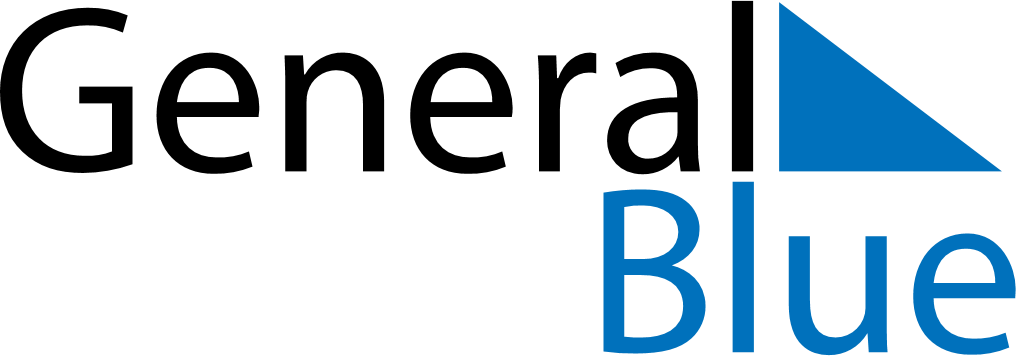 May 2020May 2020May 2020May 2020May 2020May 2020MonacoMonacoMonacoMonacoMonacoMonacoSundayMondayTuesdayWednesdayThursdayFridaySaturday12Labour Day34567891011121314151617181920212223Ascension Day2425262728293031NOTES